Отчетпо результатам анкетирования (опроса) обучающихся об удовлетворенности условиями, содержанием, организацией и качеством образовательного процесса в целом и отдельных дисциплин (модулей) и практик в рамках реализации образовательной программы среднего профессионального образования по специальности 38.01.01 «Оператор диспетчерской (производственно-диспетчерской) службы»
Внутренняя оценка качества образовательной деятельности по образовательной программе подготовки специалистов среднего звена (далее образовательной программе) по специальности 38.01.01 «Оператор диспетчерской (производственно-диспетчерской) службы», была проведена в 2022 года.1. Результаты анкетирования (опроса) обучающихся по программе подготовки специалистов среднего звенаВ анкетировании приняли участие 42 студента, что составило 88,0 % от количества обучающихся по программе.О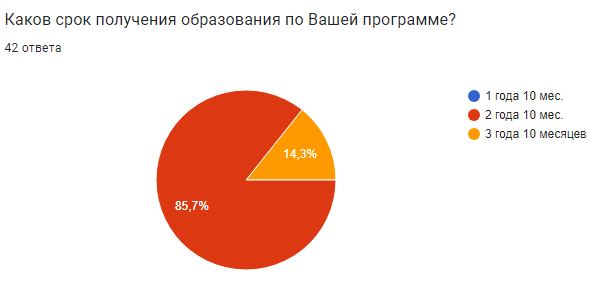 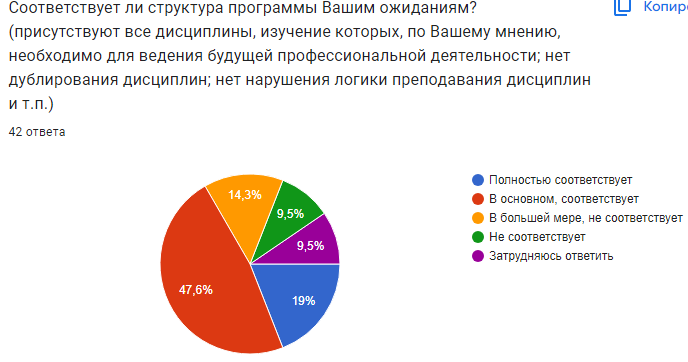 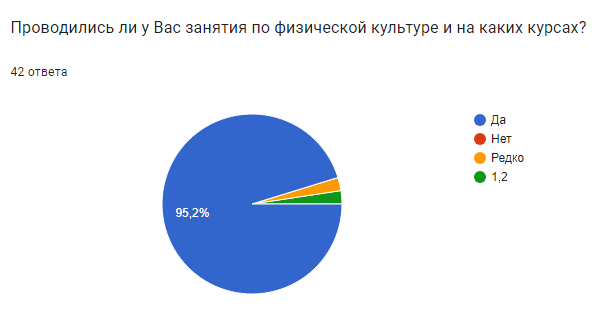 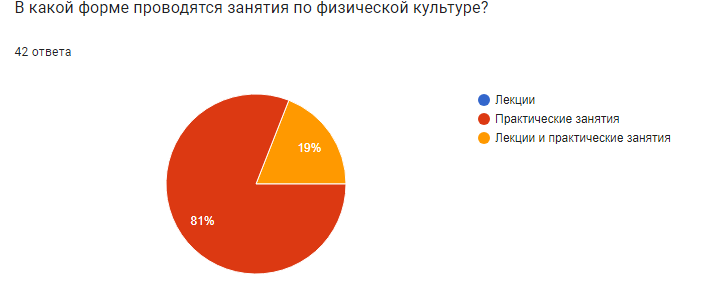 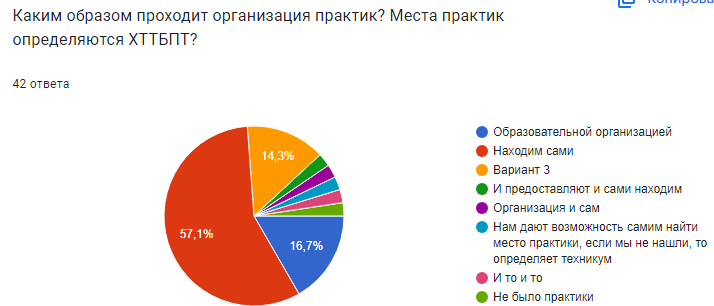 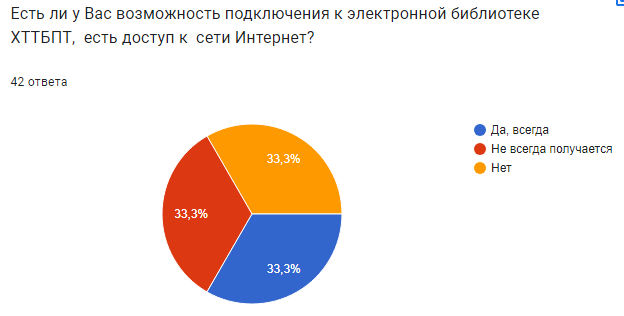 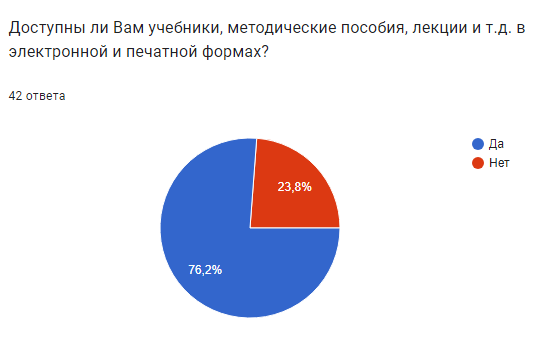 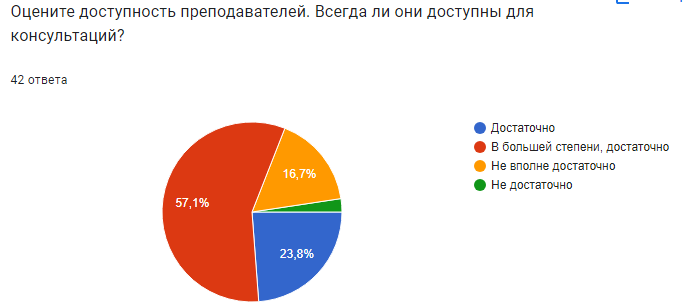 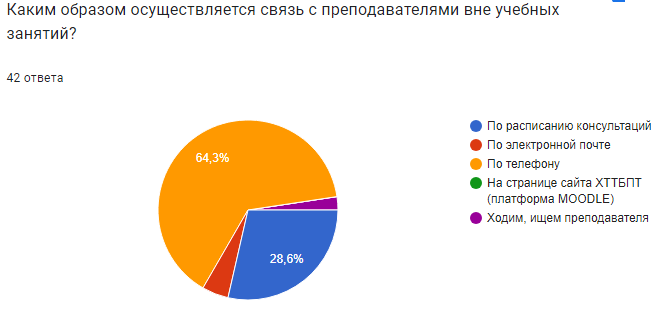 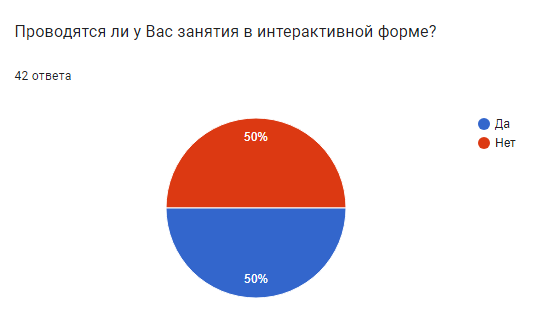 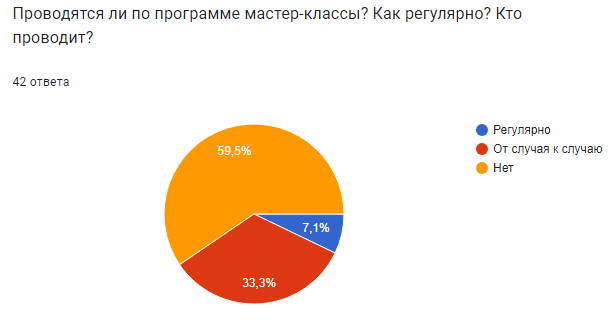 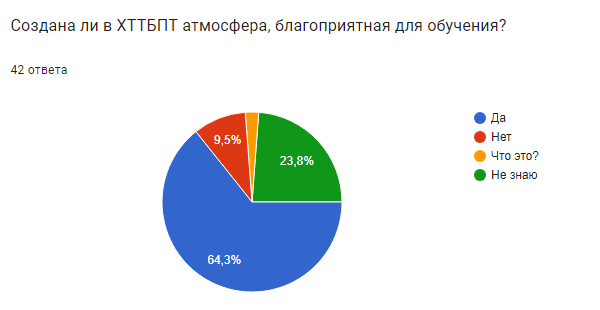 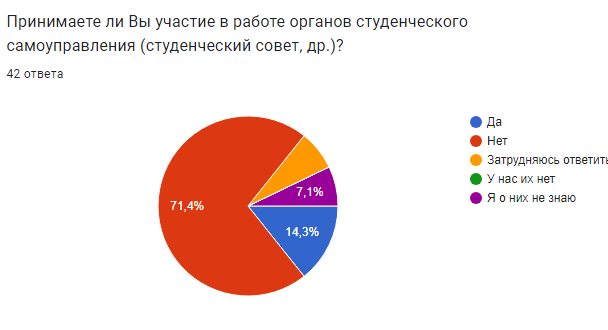 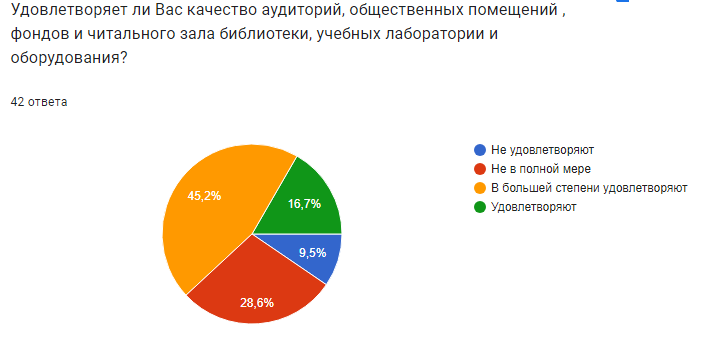 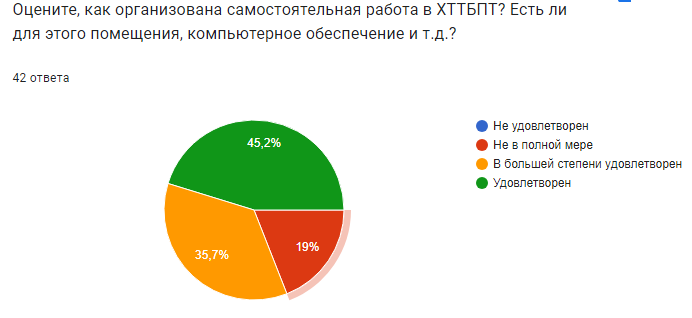 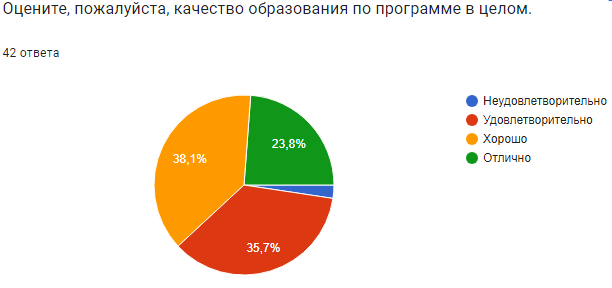 